PO77/2024Smlouva o spolupráci
v na Projektu operační skupiny (dále jako „Smlouva“)uzavřená podle § 2716 a násl. zák. č. 89/2012 Sb., občanský zákoník, ve znění pozdějších předpisů, (dále také jen „Občanský zákoník“), v souladu s Pravidly intervence 53.77 - Podpora operačních skupin a projektů EIP Ministerstva zemědělství České republiky, Č. j.: MZE-25264/2023-14112 (dále jako „Pravidla“)Inovativní Broker jmenovaný MZedále jen „Broker“,
Spolupracující členové OS(dále jen „Spolupracující členové OS“ nebo každý samostatně jako „Spolupracující člen OS“)(všichni společně dále také jako „Smluvní strany“ nebo každý samostatně jako „Smluvní strana“)Úvodní ustanoveníŽadatel, Broker a Spolupracující členové OS před uzavřením této Smlouvy bez jakýchkoliv výhrad a připomínek prohlašují, že mají zájem na uzavření této Smlouvy, a to za účelem spolupráce na vývoji a aplikaci nových produktů, postupů a technologií, která bude založena na zásadě rovnosti a bude výhodná pro všechny Smluvní strany.Předmět SmlouvyPředmětem této Smlouvy je (i) spolupráce Žadatele, Brokera a Spolupracujících členů OS ve prospěch Projektu a (ii) vývoj ve vzájemné spolupráci činnost směřující k vývoji a aplikaci nových produktů, postupů a technologií, a to převážně v oblastech vědeckovýzkumných a inovačních aktivit, užívání interaktivního inovačního modelu, zvýšení úrovně znalostí v lesním hospodářství pomocí zesíleného znalostního transferu, transferu technologií a dalších aktivit dle PravidelJmenný seznam členů OS s vymezením pozice v operační skupině Jmenný seznam členů s vymezením pozice v OS je uveden v příloze č. 2 – Seznam členů OS a jmenný seznam členů podílejících se na Projektu, která je nedílnou součástí této Smlouvy (dále také jen „Příloha č. 2“).Místo realizace projektuZa místo realizace Projektu se považuje sídlo žadatele; Žadatel může pro účely realizace Projektu a činnosti Operační skupiny vymezit pozemky v souladu s Pravidly.Žadatel vymezuje další místo realizace jako BG Lesy Rakovnicko v souladu s Lesním hospodářským plánem č. LHC 102 704Popis Projektu spolupráce a organizace řízení
Projekt se zaměřuje na vývoj a aplikaci nových produktů, postupů a technologií s využitím modelu znalostního transferu, včetně diseminace výsledků, přesahující povinné šíření informací o plánech a dosažených výsledcích prostřednictvím inovačního interaktivního modelu a znalostního transferu dle Pravidel a Žádosti; podrobný popis Projektu je uveden v příloze č. 1– Technický a technologický popis Projektu spolupráce Operační skupiny, která je nedílnou součástí této Smlouvy.Projekt bude řízen Žadatelem jako příjemcem dotace dle Pravidel; projektové řízení spočívá v plánování, organizování, řízení a kontroly klíčových aktivit Projektu dle Časového plánu Projektu, který byl stanoven pro realizaci specifických cílů a záměrů.Projekt bude organizován Brokerem; Mezi hlavní činnosti Brokera patří identifikace a podpora členů OS, usnadnění jejich komunikace, pomoc s upřesněním cílů Projektu a určením rolí jednotlivých členů OS, následná realizace návrhu Projektu (včetně plánu OS), který je podporován všemi Spolupracujícími členy OS. Administrátorem OS a výkazu práce, který je přílohou č. 5 – Výkaz práce – vzor, která je nedílnou součástí této Smlouvy, je Broker.Mezi činnosti Brokera v rámci administrativy OS patří vnitřní kontrola Projektu a všech výkazů práce, administrativní podpora OS a Projektu, kvartální hodnocení Projektu, a podpora činností spojených se zesíleným znalostním transferem a nadstandardním šířením výsledků OS a Projektu.Technologický dohled nad úplnou realizací Projektu provádí Spolupracující člen OS na Pozici „Inovační partner“ dle Přílohy č. 2; Technologický dohled spočívá v konzultacích pomáhajících definovat technologické cíle Projektu a strategie pro dosažení těchto cílů, identifikací technických výzev, překážek a návrhu řešení, vytvoření technického plánu Projektu zahrnující výběr technologií, postupů a metod jejich proveditelnosti a možnosti realizace, aktivního hledání nových technologií a inovačních příležitosti pro cíle Projektu, spolupráci s realizačními týmy a dalšími Spolupracujícími členy OS v oblasti technologického zajištění Projektu a OS a celkovém dozoru technologické realizace Projektu.Přibližný časový plánČasový plán Projektu (dále jako „Harmonogram“) je rozdělený do 5 klíčových aktivit označených jako „KA“, a obsah klíčových aktivit je v souladu s Žádostí.Celková časová náročnost projektu je 48 měsíců; harmonogram klíčových aktivit je následující: Přípravné práce dnem doporučení Žádosti o dotaciZahájení realizace odborných aktivit dnem podpisu SmlouvyKA 01: 2024            12 měsícůKA 02: 2024-2026           24 měsíců KA 03: 2026-2028           12 měsícůKA 04: 2024–2028          48 měsícůKA 05: průběžněPodrobný Harmonogram je uveden v příloze č. 3 – Harmonogram projektu, která je nedílnou součástí této Smlouvy. Časová náročnost jednotlivých KA může být změněna Žadatelem dle potřeby a po domluvě s Inovačním partnerem; změnu časové náročnosti je nutné prokázat a dostatečně odůvodnit všem ostatním Spolupracujícím členům OS.Spolupracující člen OS nebo Broker může Žadatele požádat o změnu Harmonogramu zejména z důvodu časové náročnosti,Rozpočet a financování ProjektuPředpokládaný rozpočet projektu činí 11 476 324 Kč (slovy: jedenáct milionů čtyři sta sedmdesát šest tři sta dvacet čtyři korun českých) bez DPH, na neinvestiční náklady spolupráce OS.Podrobný rozpis rozpočtu Projektu je uveden v Příloze č. 4– Rozpočet projektu, která je nedílnou součástí této Smlouvy (dále také jen „Příloha č. 4“). Náklady na spolupráci jednotlivých Spolupracujících členů OS budou hrazené z dotace na neinvestiční náklady poskytnutého Žadateli na Žádost v souladu s Pravidly.Investiční náklady Projektu hradí Žadatel z vlastních prostředků a nejsou předmětem této Smlouvy.Způsob financování Projektu ze strany Spolupracujících členů OS, včetně způsobu vypořádání závazků výdajů na spolupráci vůči Žadateli, u všech Spolupracujících členů OS Spolupracující členové OS financují neinvestiční náklady Projektu z vlastních finančních prostředků, vynaložené náklady následně prokazují Žadateli formou výkazu práce s průkazní dokumentací; za průkazní dokumentaci se považuje fotografická dokumentace a inovační deník k prokázání vynaložených nákladů (dále také jen „Průkazní dokumentace“). Forma nákladů je určená jako náklady na člověkohodinu dle Pravidel; konkrétní škála jednotkových nákladů/sazeb (standardní stupnice jednotkových nákladů) je určená dle Pravidel. Žadateli náleží náhrada vynaložených nákladů na spolupráci v podobě dotace, která mu bude vyplacena Státním zemědělským intervenčním fondem v souladu s Pravidly. Do výkazu práce zaznamenává vynaložené neinvestiční náklady také Žadatel a Broker.Brokerovi náleží náhrada vynaložených odůvodněných nákladů za činnosti související se založením a počáteční administrativou OS a Projektu, včetně podání žádosti a úkonů s ní spojených. Tyto náklady Broker prokáže ve výkazu práce za dané období, a Žadatel je plně uhradí v přiměřené lhůtě od obdržení první části či zálohy dotace, pokud není domluveno písemně jinak; tyto náklady jsou stanovené v Příloze č. 4, a jsou součástí nákladů na spolupráci, administraci Projektu, a šíření výsledků. Za datum uskutečnění zdanitelného plnění se považuje den, kdy Žadatel obdržel první část nebo zálohu dotace.Odhadované náklady Brokera jako Administrátora jsou stanovené v Příloze č. 4, a jsou součástí nákladů na spolupráci, administraci Projektu, a šíření výsledků Projektu spolupráce OS.Způsobilé jsou pouze výdaje, které byly uhrazeny po doporučení Žádosti o dotaci Žadateli, tj. 25. 9. 2023. Spolupracující členové OS, Broker a Žadatel jsou povinni vést výkazy práce za každý kalendářní měsíc, ve kterém je vykonávána činnost na Projektu. Za správnost výkazu práce a kvalitu poskytnuté Průkazní dokumentace zodpovídá Spolupracující člen OS.Broker nejpozději měsíc před podáním průběžné žádosti o platbu (dále také jen „Průběžná žádost“) vyzve písemně všechny Smluvní strany včetně Žadatele o zaslání výkazů práce; všichni musí poskytnout výkazy práce Brokerovi do 5 dní od písemné výzvy.Pokud Broker zjistí v rámci kontrolní činnosti nesrovnalosti, informuje o těchto nesrovnalostech Žadatele, a ve spolupráci s Žadatelem vyzve písemně Spolupracujícího člena OS k potřebné opravě; Spolupracující člen OS má následně 5 dní k opravě, kterou zašle zpětně Brokerovi.Broker poskytne Žadateli všechny výkazy práce spolu se stručným protokolem o kontrole nejpozději 10 dní před podáním Průběžné žádosti; Žadatel provede finální kontrolu a pokud neupozorní člena na nesrovnalost, považují se výkazy v den podání Průběžné žádosti za přijaté a člen vystavuje fakturu k proplacení nákladů na spolupráci se splatností 30 dní.Spolupracující člen OS vystaví Žadateli fakturu s náležitostmi daňového dokladu ve výši požadované náhrady neinvestičních nákladů; faktura obsahuje datum splatnosti náhrady v souladu s daňovým řádem; za datum uskutečnění zdanitelného plnění (DUZP) se považuje poslední zaznamenaný den práce vykazovaného období.Spolupracující členové OS a Broker mají nárok na proplacení nákladů na spolupráci i v případě, že z prokazatelného pochybení na straně Žadatele nebyly na základě žádosti o platbu poskytnuty finanční prostředky na úhradu nákladů na spolupráci.Žadatel uhradí neinvestiční náklady Spolupracujícímu členovi OS dle vystavené faktury; náhradu Žadatel poskytne na bankovní účet Spolupracujícího člena OS uvedený v čl. II. Smlouvy v korunách českých, pokud není domluveno jinak.Jednoznačné stanovení činností, které budou Spolupracující členové OS vykonávat v rámci ProjektuJednoznačné stanovení činností, které budou Spolupracující členové OS vykonávat v rámci Projektu, je uvedeno v Příloze č. 2. Technické zajištění komunikace operační skupinyŽadatel, Broker a Spolupracující členové OS mezi sebou komunikují v průběhu Projektu prostřednictvím kontaktů uvedených v čl. II. Smlouvy, dále pak během pracovních porad a Povinných pracovních porad. Pracovní porady a Povinné pracovní porady mohou probíhat formou osobního setkání, anebo prostřednictvím elektronických komunikačních prostředků; za elektronické komunikační prostředky se považují např. online platformy pro schůzky a videokonference.Žadatel, Broker a Spolupracující členové OS mají povinnost vést záznam ve výkazu práce o času, místě, důvodu a způsobu komunikace s ostatními Spolupracujícími členy OS a osobami v rámci činnosti ve prospěch Projektu. Povinná pracovní porada je setkání Žadatele a všech Spolupracujících členů OS, a to za účelem vytvoření a úpravy Monitorovací zprávy k Projektu v souladu s Pravidly (dále jako „Povinná porada“); Povinné porady dále slouží k definování dílčích Projektových cílů, znalostního transferu, sledování úspěšnosti Projektu a řešení významných záležitostí Projektu.Povinnou poradu svolává Žadatel a v jeho nepřítomnosti Broker. Povinná porada se koná nejméně jednou za 6 měsíců; Povinná porada konaná za účelem vytvoření a úprav Monitorovací zprávy se koná nejpozději měsíc před datem odevzdání Monitorovací zprávy k Projektu, která musí být v souladu s Pravidly odevzdána nejpozději do 31. 7. daného kalendářního roku, a to po celou dobu vázaností Projektu na účel.O průběhu Povinné porady sepisuje Broker záznam; záznam Broker zašle elektronicky všem pozvaným do 7 dnů od konání Povinné porady.Pokud průběh nebo téma Povinné porady vyžaduje hlasování, rozhoduje se většinou všech přítomných, pokud není prokazatelně domluveno jinak.Způsob ochrany a využití výsledků Projektu, včetně řešení vlastnických práv a práv duševního vlastnictvíVlastníkem a uživatelem Projektu je Žadatel. Nově vzniklé duševní vlastnictví a obchodní tajemství Projektu je rozděleno tak, že u každého vzniklého duševního vlastnictví budou určeny podíly dle skutečného přispění Smluvních stran k řešení a inovaci, a bude k tomu sepsán dodatek Smlouvy v průběhu Projektu, kde budou výše podílů dotčených Smluvních stran uvedeny.Žadatel, Broker a Spolupracující členové OS budou při prezentaci produktu či služeb vzniklých na základě využití výsledku Projektu uvádět, že bylo užito výsledku vzniklého v rámci Projektu s uvedením všech identifikačních údajů   .Všechny smluvní strany mají nárok projekt propagovat a prezentovat v rámci znalostního transferu a nadstandardního šíření výsledků dle Pravidel, v souladu s Žádostí za podmínky zachování případného obchodního tajemství.Všechny Smluvní strany jsou fakticky zapojeny do vývojového a inovačního partnerství po celou dobu trvání Smlouvy a Projektu v rámci OS. Smluvní strany se zavazují dodržovat mlčenlivost o skutečnostech, které se týkají obchodního tajemství ostatních Smluvních stran a další důvěrné informace (takové informace, které předávající Smluvní strana za důvěrné označí), které se v rámci této spolupráce dozví, zvláště pak týkající se duševního vlastnictví, bez ohledu na formu a způsob jejich sdělení či zachycení, a to až do doby jejich zveřejnění; tato povinnost neplatí vůči subjektům, které jsou na základě právních předpisů k informacím o takových skutečnostech oprávněny. Povinnost mlčenlivosti Smluvní strany přenesou i na své zaměstnance; zaměstnancem Smluvní strany se pro účely této Smlouvy rozumí zaměstnanci Smluvní strany, případně jiné osoby, které vykonávají činnost pro Smluvní stranu na základě jakéhokoliv prokazatelného právního vztahu při plnění závazků ze Smlouvy. Za porušení povinností týkajících se ochrany důvěrných informací podle této Smlouvy má poškozená Smluvní strana právo uplatnit u té Smluvní strany, která tyto povinnosti porušila, nárok na zaplacení smluvní pokuty; výše smluvní pokuty je stanovena na 50.000,- Kč (slovy: padesát tisíc korun českých) za každý jednotlivý prokázaný případ porušení této povinností.Povinnost mlčenlivosti se nevztahuje na výsledky Projektu v rozsahu, který Žadateli umožní zveřejňovat úplné, pravdivé a včasné informace o Projektu a jeho výsledcích ve formě, rozsahu a způsobem stanoveným poskytovatelem. Smluvní strany nepoužijí duševní vlastnictví v rozporu s jeho účelem, s účelem vzájemné spolupráce určeným touto Smlouvou, ve prospěch třetích osob jinak než podle této Smlouvy, ani pro vlastní potřebu, která nemá vztah k předmětu spolupráce, nebude-li dohodnuto jinak. Informace utajované podle zákona č. 412/2005 Sb., o ochraně utajovaných informací a o bezpečnostní způsobilosti, ve znění pozdějších předpisů, chrání Smluvní strany způsobem stanoveným zákonem; duševní vlastnictví vložené jednou Smluvní stranou do spolupráce zůstává i nadále ve vlastnictví této Smluvní strany, kdy ostatní Smluvní strany mohou duševní vlastnictví užít pouze pro účely řešení Projektu.Smluvní strany se výslovně dohodly, že duševní vlastnictví vzniklé v rámci Projektu může být Smluvní stranou využito pro výzkumné a vzdělávací účely bezúplatně způsobem, který však nijak neohrozí jeho ochranu. Smluvní strany jsou oprávněny využít duševní vlastnictví vzniklé v rámci Projektu k nekomerčním účelům v rámci nadstandardního šíření výsledků Projektu a znalostního transferu dle Smlouvy a Pravidel. Případné komerční využití výsledků bude Smluvními stranami upravené v samostatné písemné smlouvě, která zohlední rozdělení podílů dle této Smlouvy, zejména dle čl. XIII. odst. 2. a 3. Smlouvy, včetně rozdělení podílu na případném zisku a další náležitosti.  Převede-li Smluvní strana vlastnictví k duševnímu vlastnictví vzniklému v rámci Projektu nebo svůj podíl na takovém duševním spoluvlastnictví na třetí osobu, je povinna zajistit prostřednictvím odpovídajících opatření nebo smluv, aby povinnosti vyplývající z této Smlouvy přešly na nabyvatele tak, aby byly zajištěny zájmy poskytovatele vyplývající z této Smlouvy; převod je však možný pouze v případě, že budou písemně uvědomeny ostatní Smluvní strany a všechny Smluvní strany s tímto vysloví svůj písemný souhlasu.Způsob ochrany průmyslových práv a duševního vlastnictví se řídí právním řádem České republiky a Evropské unie.Způsob řešení sporů, v případě mezinárodní spolupráce rozhodné právo a příslušný soud pro případ sporu mezi Smluvními stranami, který nelze urovnat smíremVeškeré spory související nebo vyplývající z této Smlouvy, Projektu, nebo činnosti v OS budou vždy řešeny nejprve smírně vzájemnou dohodou. Nebude-li smírného řešení dosaženo v přiměřené době, bude mít kterákoliv ze Smluvních stran právo předložit spornou záležitost k rozhodnutí místně příslušnému soudu v ČR.V případě mezinárodní spolupráce na Projektu je pro případ sporu mezi Smluvními stranami, který nelze urovnat smírem, rozhodný právní řád České republiky; příslušný je pak obecný soud žalobce. V případě, že žalobce má sídlo v zahraničí, bude příslušný soud dle sídla v zahraničí.Stanovení vnitřních postupů zajišťujících transparentnost a předcházení střetu zájmůSmluvní strany se zavazují k dosažení vnitřní i vnější transparentnosti prostřednictvím posíleného interaktivního inovačního a informačního modelu, který slouží k efektivnímu implementování výsledků do praxe s využitím znalostních transferů. Ustanovený model spolupráce centralizuje spolupráci mezi Žadatelem, Brokerem, Ministerstvem zemědělství (dále také jen „MZE“), Spolupracujícími členy OS, dalšími souvisejícími Operačními skupinami Evropského inovačního partnerství (EIP) a inovačními centry působícími na území České republiky.Žadatel, Broker a Spolupracující členové OS mají právo na plný přístup ke všem informacím a dokumentům týkajícím se Projektu či OS, včetně způsobu využívání dotace, právo na účast a aktivní spolupráci na Projektu v souladu s dohodnutými povinnostmi a plány, a právo na pravidelné zprávy o průběhu Projektu a na informace o tom, jak jsou alokovány finanční prostředky; Spolupracující členové OS mají právo na přístup ke všem klíčovým dokumentům projektu, které mají souvislost s jejich rolí v Projektu.Žadatel, Broker a Spolupracující členové OS mají povinnost chránit duševní vlastnictví související s Projektem a v rámci Projektu vzniklé a respektovat vlastnická práva všech Smluvních stran, okamžitě informovat všechny Smluvní strany o jakýchkoli změnách, které mohou ovlivnit průběh Projektu, dodržovat veškeré dohody a závazky, které byly stanoveny v rámci Projektu, včetně Harmonogramu a termínů, jednat vůči sobě transparentně a v souladu s Pravidly a právními předpisy ČR.Shromažďování dat souvisejících s Projektem, jejich zabezpečení a přístup zajišťuje Žadatel na vlastní náklady ve spolupráci s Brokerem; Žadatel tato data bude shromažďovat na sdíleném zabezpečeném datovém uložišti a umožní všem Spolupracujícím členům OS dálkový přístup k těmto datům s ohledem a respektem k případným objektivně oprávněným omezením daným poskytovatelem těchto dat. Přístup k datům mají Žadatel, Broker, Spolupracující členové OS a Administrátor; Žadatel, Broker, Spolupracující členové OS a Administrátor mají povinnost chránit data související s Projektem a neposkytnou je třetí straně bez předchozího písemného souhlasu všech Smluvních stran.Administrátor ve spolupráci se Žadatelem, Brokerem a Spolupracujícími členy OS provádí průběžnou vnitřní kontrolu Projektu a činností OS, která spočívá v kontrole výkazů práce a Průkazní dokumentace, plnění plánů Projektu a OS, záznamů z Povinných a jiných porad, monitorovací zprávy, a dalších kontrolních činnostech souvisejících s plněním podmínek stanovenými Pravidly a plnění povinností stanovených touto Smlouvou.Závěrečná ustanoveníPřípadné úpravy Smlouvy se provádějí očíslovaným písemným dodatkem ke Smlouvě; dodatek ke Smlouvě musí být podepsán všemi Smluvními stranami.Tato Smlouva nabývá platnosti dnem jejího podpisu oprávněnými zástupci všech Smluvních stran a účinnosti dnem jejího uveřejnění v registru smluv dle zákona č. 340/2015 Sb., o zvláštních podmínkách účinnosti některých smluv, uveřejňování těchto smluv a o registru smluv (zákon o registru smluv), ve znění pozdějších předpisů (dále jen "Zákon o registru smluv").Tato Smlouva se uzavírá na dobu určitou, a to na dobu 4 let a nelze ji ukončit jinak než za podmínek v této Smlouvě sjednaných; Smlouva může být  prodloužena o další rok, pokud se na tom Smluvní strany nejméně 30 dní před uplynutím doby trvání Smlouvy dohodnou, a žádná ze Smluvních stran všem ostatním Smluvním stranám alespoň 14 dní před uplynutím doby trvání Smlouvy nedoručí písemné sdělení, že o další prodloužení této Smlouvy nemá zájem, projekt nedostane další financování, nebo pokud Projekt nevyžaduje žádnou další spolupráci.Smluvní strany se dohodly, že v případě, kdy Spolupracující člen OS nedodržuje podmínky stanovené v této Smlouvě, může být z OS anebo Projektu vyloučen ostatními Smluvními stranami; pro takové vyloučení je třeba většinového písemného souhlasu zbylých Smluvních stran.Přílohy Smlouvy tvoří: č. 1 Technický a technologický popis Projektu spolupráce Operační skupiny, č. 2 Seznam členů Operační skupiny a jmenný seznam členů podílejících se na Projektu, č. 3 Harmonogram Projektu, č. 4 Rozpočet projektu, č. 5 Výkaz práce – vzor, a č. 6 Struktura Inovačního deníku, resp. Závěrečné zprávy operační skupiny.Vztahy neupravené touto Smlouvou se řídí příslušnými ustanoveními Občanského zákoníku a ostatními obecně závaznými právními předpisy ČR. Smluvní strany bezvýhradně souhlasí se zveřejněním plného znění Smlouvy tak, aby tato Smlouva mohla být předmětem poskytnuté informace ve smyslu zákona č. 106/1999 Sb., o svobodném přístupu k informacím, ve znění pozdějších předpisů. Smluvní strany rovněž souhlasí s uveřejněním plného znění Smlouvy dle Zákona o registru smluv.Tato Smlouva se vyhotovuje v 7 stejnopisech s platností originálu, přičemž každá ze Smluvních stran obdrží po 1 vyhotovení a Česká zemědělská univerzita po 2 vyhotoveních.Vztahuje-li se důvod neplatnosti jen na některé ustanovení Smlouvy, je neplatným pouze toto ustanovení, pokud z jeho povahy, obsahu anebo z okolností, za nichž bylo sjednáno, nevyplývá, že jej nelze oddělit od ostatního obsahu Smlouvy.Smluvní strany prohlašují, že je jim obsah Smlouvy dobře znám v celém rozsahu, je projevem jejich pravé a svobodné vůle prosté nátlaku a že jej neuzavírají v tísni za nápadně nevýhodných podmínek, na důkaz čehož jejich oprávnění zástupci níže připojují své podpisy.Technický a technologický popis Projektu spolupráce Operační skupinyPopis projektu spolupráce a výchozí situaceVýchozí situace:Zalesněná zemědělská půda, resp. stromy první generace, vykazují mnoho chorob a vzhledem k objektivně špatnému zdravotnímu stavu i výrazně zkrácenou životnost. BG Lesy Rakovnicko vznikly v období 2005-2011 jako zalesnění zemědělské půdy na ploše 160 ha, s objektivními negativními vlivy na růst vysázených lesních sazenic. Tyto negativní vlivy zahrnují nepřirozeně pomalý růst, ale i přehnaně rychlý růst způsobený průmyslovým hnojením půdy a utužením horních vrstev půdy, což minimalizuje vzduchové mezery a komplikuje mikrobiální život. Majitelé lesů se rozhodli prohlásit své lesy za lesy zvláštního určení, s důrazem na krajinotvornou funkci a zvýšený zájem o dlouhověkost lesa na úkor ekonomických efektů.Výrazné dlouhodobé snížení srážek v posledních letech je způsobeno klimatickými změnami, dále umístěním lesů na okraji Žatecko-rakovnické chmelařské oblasti, která vykazuje jedny z nejnižších hodnot úhrnu ročních srážek v celé ČR a blízkostí řeky Berounky jako lokálním negativním faktorem odklonu srážek. Sucho v posledních letech zhoršilo schopnost borovic a smrků bránit se houbovým a hmyzím škůdcům, což vedlo k úhynu mnoha jednotlivých stromů.Problematiky řešené v projektu:Projekt se zaměřuje na výsadbu nových druhů stromů (BK, JD, DG) pod stromy vysázenými při zalesňování zemědělské půdy (TR, KL, JL, LP, JS). Cílem je vytvořit podmínky pro přirozený růst nových stromů, podobný procesu přirozené obnovy. Zkoumá se také, zda jedle a buky jsou vhodné pro překonání zhutnělých půdních vrstev bez deformace kořenového systému. Projekt chce dosazovat stromy, které lépe využívají hlubší vodní zdroje, s důrazem na historickou vhodnost jedle a buku do středoevropského teritoria.Operativně se snižuje počet zejména jehličnatých stromů s ohledem na konkrétní vodní poměry, s cílem zjistit zdravotní stav jedinců při různém zakmenění na dané pozici. Kombinovaný postřik proti houbovým škůdcům, zejména proti lýkohubu sosnovému, a využití feromonových lapačů proti lýkožroutům vrcholovým jsou zahrnuty v opatřeních pro ochranu lesa.Veškerá dřevní hmota z likvidace polámaných nebo vyvrácených stromů se využívá ke zpevnění oplocenkového pletiva a s realizací postřiků vytváření pastí na lýkohuba. Rozbor půdy v roce 2024 má sloužit k zjištění stavu opuštěné zemědělské půdy 19 let po ukončení zemědělské výroby. Rozbor půdy v roce 2027 sleduje přeměnu zemědělského půdního fondu na lesní půdu, s cílem porovnat regeneraci půdy na zalesněných a nezalesněných pozemcích.Cílem projektu je vývoj inteligentního procesu monitorování zdravotního stavu lesních sazenic a optimalizace výsadby. Moderní technologie, jako senzorová zařízení a senzorické analýzy, budou využity k monitorování zdraví sazenic s ohledem na počet jedinců na hektar a množství srážek. Projekt se také zaměřuje na transformaci lesního hospodaření směrem k přírodě blízkým metodám s využitím inovativních technologií pro dosažení vyšší diverzity lesních porostů a splnění produkčních i mimoprodukčních funkcí lesa. Operační skupina se bude věnovat sdílení získaných zkušeností s ostatními vlastníky lesa a šíření výsledků projektu v odborné i laické veřejnosti.Inovativnost projektu Projekt je unikátní a inovativní v těchto aktivitách:Využití senzorů, monitorovacích zařízení a softwarového řešení: Projekt využívá pokročilé technologie, jakými jsou senzory a softwarové zpracování dat, pro přesné a efektivní mapování lesních porostů a pohybu zvěře v oblasti. Tím se výrazně zlepšuje přesnost a rychlost jednotlivých ochranných opatření.Inteligentní monitorování migračních tras zvěře: Projekt zahrnuje monitorování migračních tras a pohybu zvěře v lese pomocí senzorů a termokamery. Tím se identifikují kritická místa, kde by mohlo dojít k poškození lesních porostů, a navrhují se opatření k eliminaci těchto rizik. To umožňuje včasnou intervenci a minimalizaci ekonomických ztrát.Komplexní integrace dat a informací: Projekt integruje výstupy z různých senzorů, výpočtů a informací o lesních porostech a zvěři do jednoho softwarového systému. To umožňuje efektivní a koordinované rozhodování a správu sázení sazenic, což vede k větší ekonomické efektivitě a optimalizaci procesuEkonomická a ekologická efektivita: Projekt si klade za cíl maximalizovat ekonomickou efektivitu a minimalizovat negativní dopady na životní prostředí. Současně se minimalizuje riziko poškození prostředí a ztráty stromků.Znalostní transfer : Pomoc a konzultace v komunikaci a propagačních aktivitách, vlastní www, networking s ostatními subjekty a případnými potencionálními klienty a investory, pořádání interaktivních seminářů a workshopů pro všechny zainteresované aktéry, organizování odborných akcí, kde budou prezentovány klíčové poznatky a inovace projektu, předvádění nových postupů a technologií na projektových dnech, které umožní praktickou demonstraci výsledků projektu, aktivní zapojení prostřednictvím online platforem a sociálních médií pro širokou veřejnost, vytvoření interaktivního webového portálu, kde budou prezentovány výsledky a aktualizace projektu, vydání informačních brožur a materiálů pro partnery a veřejnost, které budou šířeny prostřednictvím povinných a jiných kanálů, Účast v online výstavě projektových záměrů a zapojení v EIP informačních centrech.Jednotlivé klíčové kroky projektu spolupráceZákladní postupy námětu : Výběr a implementace monitorovacích zařízení: Výběr a nasazení chytrých monitorovacích zařízení pro monitorování relevantních dat (zdraví sazenic, úhrn srážek, fotosyntetická aktivita sazenic, přítomnost škůdců).Sběr dat o zdravotním stavu sazenic: Pro monitorování zdraví nově zasazených stromků se využijí snímky plochy termokamerou a kamery snímající fotosyntetickou aktivitu, a zařízení monitorující úhrn srážek v oblasti. Analýza a vyhodnocení dat: Na základě jednotlivých dat se provede analýza  vitality sazenic a navrhnou se opatření k eliminaci úhynu a minimalizaci ekonomických škod. Identifikují se vzorce, vztahy a trendy, které se týkají zdraví sazenic a vazeb na počet jedinců na hektar a množství srážek. Tyto návrhy mohou zahrnovat úpravy způsobu zalévání, aplikaci hnojiv, ochranných prostředků, nebo jiné intervence založené na specifických potřebách sazenic. Implementace opatření: Jednotlivá opatření se implementují na jednotlivých sazenicích a bude se pomocí senzorů a monitorující techniky dále sledovat jejich zdravotní stav a úspěsnost opatření.Postup v zesíleném interaktivním inovačním a informativním modelu pro úspěšné zavádění výsledků do praxe s využitím znalostních transferů: cílem projektu je přispět k dosažení konkurenceschopnějších profesních aktérů venkova (zemědělci, lesníci a další podnikatelé) a napomoci tak, mimo jiné, zajištění udržitelného hospodaření s přírodními zdroji pro danou venkovskou oblast. Využívaný model (SB) soustřeďuje spolupráci brokerů MZE, akreditovaných a certifikovaných poradců MZE, České zemědělské univerzity v Praze, Institutu pro vzdělávání a poradenství CZU, Komory zemědělských poradců ČR, dalších souvisejících Operačních skupin EIP a inovačních center na území celé ČR. Účelem této spolupráce je zesílené předávání znalostí, odborného vzdělávání, zvyšování kvalifikace a předávání zkušeností z aktuální praxe v celorepublikovém rozsahu se zabezpečením kvalifikované provozní zpětné vazby. EIP centra pro vzdělávání a informace jsou nyní: Centrum EIP Rakovník, CZU Praha, Institut vzdělávání a poradenství CZU Praha, Zahrady Myšlín, Dvůr Seletice, Centrum EIP Roubenka, Centrum EIP Cvikov, Centrum EIP Střekov a Komora ZP ČR Jihlava. Výstupem této spolupráce je nastavení přirozeného a více směrného šíření informací, zapojování dalších partnerů a aktérů venkova, pilotní využívání a rozvíjení výsledků partnerských Operačních skupin ve vzájemné vazbě, rozšiřování dalších souvisejících aktivit pro místní i zahraniční spolupráci a prvotřídní plnění strategických cílů Společné zemědělské politiky. Důležitým aspektem tohoto modelu je, že pro aktivity Operační skupiny logicky zabezpečuje personální dostatek kvalifikovaných pracovníků ve výsledku spolupráce významně optimalizuje lidské zdroje a prostředky všech zúčastněných aktérů. A jeden z nejdůležitějších výstupů – model přirozeně provazuje různé aktivity personálně i věcně, a svou komplexní povahou naplňuje veškeré aspekty maximální transparentnosti (včetně transparentního využívání finančních prostředků) - partneři a členové Operační skupiny, kteří se vzájemně doplňují a obohacují se znalostmi a dovednostmi, dále se podílí na rozhodování a výsledku v průběhu projektu tak, jak bude postupovat inovativní vývoj, budou do operační skupiny přibíráni další aktéři venkova s dalšími pozemky v jiných částech oblasti způsobem, který zabezpečí maximální užitnou objektivnost a přínos do obecné praxe celého záměru v různých podmínkách venkovských oblastí ČR..Výzkumné nejistoty a rizika projektuZdravotní stav sazenic: Nejistota spojená s úspěchem výsadby nových druhů stromů a schopností sazenic překonat negativní vlivy prostředí a zdravotní problémy. Riziko zahrnuje možné selhání nových druhů při adaptaci na dané podmínky. Řešení: Průběžné monitorování zdravotního stavu, pružný přístup k výběru druhů stromů na základě aktuálních podmínek a případné úpravy strategie výsadby na základě sledování vývoje. Klimatické podmínky: Nejistota spojená se změnami v klimatu, včetně nárůstu extrémních povětrnostních jevů, které mohou negativně ovlivnit růst sazenic a celkovou stabilitu lesního ekosystému. Řešení: Průběžné sledování klimatických podmínek, přizpůsobení strategie výsadby a péče o les podle aktuálních klimatických podmínek a předpovědí. Úhrn srážek: Nejistota v úhrnu srážek a jejich distribuci, což může ovlivnit dostupnost vody pro lesní porosty. Řešení: Systématické sledování srážek, optimalizace výsadby a péče o les v závislosti na aktuálních srážkových podmínkách, včetně možného zavádění zavlažovacích opatření. Ochrana před škůdci: Riziko spojené s nárůstem škodlivého hmyzu a chorob, které mohou ohrozit zdraví a stabilitu lesních porostů. Řešení: Implementace preventivních opatření, pravidelná kontrola a monitoring škůdců, včasné intervenční opatření v případě výskytu, využití vhodných postřiků a pastí. Ekonomická udržitelnost: Nejistota ohledně ekonomických dopadů a návratnosti investic do inovativních technologií a postupů. Řešení: Pravidelné hodnocení ekonomické efektivity, adaptace strategie na základě ekonomických výsledků, zapojení ekonomických expertů do procesu rozhodování. Zapojení vlastníků lesa: Riziko nízké motivace vlastníků lesa k přechodu na přírodě blízké způsoby hospodaření. Řešení: Aktivní komunikace s vlastníky lesa, sdílení výsledků projektu a výhod přírodě blízkých metod, nabídka podpory a vzdělávání pro vlastníky lesa. Znalostní transfer: Riziko nesprávné interpretace nebo aplikace získaných znalostí. Řešení: Pravidelný a otevřený dialog s ostatními členy operační skupiny, šíření informací a osvědčených postupů prostřednictvím odborných seminářů, workshopů a komunikačních platforem.SWOT AnalýzaSilné stránky:• Použití moderní technologie pro sledování zdraví sazenic a úhrnu srážek v lokalitě a získávání dat.  Detailní analýza mikroklimatických vlivů a zdraví stromků.• Zlepšení efektivity a ekonomického výsledku výsadby• Snížení rizika poškození a úhynu stromků díky identifikaci kritických míst a vytvoření optimálního mixu druhů stromů pro danou oblast• Cílená ochrana lesních sazenicSlabé stránky:• Potřeba spolupráce s odborníky na hydrogolickou analýzu, lesní výsadbu a technické aspekty senzorů• Možnost technických problémů se senzory a softwarovými aplikacemi• Potřeba adekvátního školení personálu pro obsluhu senzorů a práci s daty• Potřeba časového a finančního investování do přípravy projektuPříležitosti:• Zlepšení výnosnosti a udržitelnosti zemědělského sektoru• Možnost rozšíření projektu do dalších oblastí nebo zemí• Potenciál spolupráce s výzkumnými institucemi a zemědělskými organizacemi• Zájem zákazníků o efektivnější a udržitelnější metody péče o sazenice• Lepší péče o lesní sazenice• Udržitelné lesní hospodářstvíHrozby:• Konkurence ze strany jiných inovativních projektů v oblasti lesnictví a výsadby stromků• Regulační omezení pro použití senzorů a chytrých technologií v zemědělství• Možné změny v poptávce na trhu nebo ekonomické faktory, které by mohly ovlivnit zájem o projektSeznam členů Operační skupiny a jmenný seznam členů podílejících se na ProjektuJmenný seznam Spolupracujících členů OS s vymezením pozice v operační skupiněJmenný seznam osob podílejících se na projektu spolupráce
rozdělit na členy OS, jejich zaměstnance a spolupracující subjekty		Harmonogram ProjektuPřibližný časový plán (harmonogram) projektuRozdělení na klíčové aktivity, měsíce a roky• KA 01 (klíčová aktivita 01): Přípravná a analytická část tj. definice projektových cílů a požadavků, sestavení realizačního týmu a přidělení rolí, plánování rozsahu, časového plánu a zdrojů, rešerše technologií a metodik souvisejících s optimalizací péče o lesní sazenice. Monitorování lokalit a definice konkrétních lokací pro testování a implementaci projektu, monitorování a sběr relevantních dat o lokalitách, analýza mikroklimatických podmínek a možností pro péči o sazenice.• KA 02 : Zhodnocení případných omezení a specifických faktorů, plánování postupu a vývoj řešení, navržení architektury a technického řešení projektu, testování a optimalizace chytrých senzorů a softwaru pro sledování, plány na eliminaci rizik a testování, plánování a implementace opatření pro eliminaci rizik, testování senzoriky v kontrolovaném prostředí, vyhodnocení výsledků testů a příprava na nasazení do terénu.• KA 03: Nasazení v terénu, integrace výstupů ze senzorů a analýz, testování aplikace v reálném terénu a rozšíření na další lesní typy a pozemky, testování v terénu a vyhodnocení výsledků, sběr dat o prostředí včetně stavu zalesněných ploch a úhrnu srážek ve sledované oblasti, analýza a hodnocení dat, vytvoření návrhů na opatření a jejich implementace, monitorování a analýza úspěšnosti. Vyhodnocení ekonomických výsledků a efektivity projektu.• KA 04: Nadstandardní šíření výsledků, PR a znalostní transfer: komunikační a propagační záměr zamýšlí provádět nadstandardní diseminaci výsledků, přesahující povinné šíření informací o plánech a dosažených výsledcích prostřednictvím inovačního marketingového modelu. Naše diseminační plánování zahrnuje rozsáhlé komunikační aktivity, které budou realizovány během celého průběhu projektu. Hlavním cílem je efektivně zapojit a zapojovat různé zainteresované aktéry, včetně zemědělců, poradců, výzkumných pracovníků, podniků, nevládních organizací a dalších subjektů s cílem zvýšení úspěšnosti komercializace projektů pro žadatele. Interaktivní inovační marketingová strategie klade důraz na synergickou spolupráci mezi partnery, kteří se vzájemně doplňují svými znalostmi a dovednostmi. Pomocí inovačního marketingového modelu aktérům umožňuje podílet se na dosažení lepších komerčních výsledků již před dokončením projektu. Interaktivní inovační marketingová strategie podněcuje k hledaní nových možnosti komercializace a monetizace projektů.• KA05: Náklady na spolupráci operační skupiny, administraci projektu a jednotlivých aktivit, koordinaci, facilitaci a další nepřímé související.Zajištění realizace postřiků proti okusu lesních sazenic nové generace.Zajištění prořezávek, zejména ploch BO, SM vzniklé plánovaným, resp. navrhovaným snížením zakmenění, likvidací větrných polomů, odstranění stromů napadených škůdciZajištění výsadby lesních stromů nové generace – dosadby JD, BK, DGZajištění ožinu buřeně u nově vysazených stromkůZajištění postřiků v oplocenkách ponechaného dřeva z prořezávek – pasti na lýkohuba či lýkožroutaZajištění provozu feromonových pastí na lýkožroutaPřípravné práce dnem doporučení Žádosti o dotaciZahájení realizace odborných aktivit dnem podpisu SmlouvyKA 01: 2024            12 měsícůKA 02: 2024-2026           24 měsíců KA 03: 2026-2028           12 měsícůKA 04: 2024–2028          48 měsícůKA 05: průběžněSložení realizačního týmu podle fází a popis činností jednotlivých účastníků Smlouvy
Žadatel, držitel lesaKA 01:Zjišťování Zdravotního Stavu Současných Lesních Porostů, Průzkum a analýza zdraví stromů první generace, Identifikace chorob a škůdců postihujících současné lesní porosty. Stanovení Dlouhodobých a Krátkodobých Cílů, Formulace jasných cílů pro projektový tým., Určení požadavků na dosažení optimální péče o lesní porosty., Sestavení Realizačního Týmu: Strukturované Plánování Procesů, Stanovení klíčových fází projektu, Přidělení zdrojů a stanovení časového plánu, Rešerše Technologií a Metodik: Identifikace Strategických Míst: Výběr lokalit pro testování a implementaci projektu. Monitorování mikroklimatických podmínek a možností pro péči o sazenice na vybraných místech.KA 03Stanovení cílů pro snížení počtu stromů s ohledem na vodní poměry. Hodnocení zdravotního stavu stromů při různém zakmenění. Kombinovaný Postřik a Využití Feromonových Lapačů: Implementace ochranných opatření proti lýkohubu a lýkožroutům vrcholovým. Sledování efektivity a účinnosti těchto opatření. Vyhodnocení Stavu Zemědělské PůdyPorovnání regenerace půdy na zalesněných a nezalesněných pozemcích.Žadatel - Metodik VýsadbyKA 01:Detailní průzkum zdraví stromů první generace, Identifikace klíčových chorob a škůdců. Konzultace s terénními technologickými techniky ohledně konkrétních lokalit pro výsadbu. Plánování optimálních postupů výsadby nových druhů stromů. Výběr vhodných druhů sazenic pro danou lokalitu. Výzkum možností simulace přirozené obnovy v rámci nově zalesněných oblastí.KA 03Monitorování růstu nových druhů stromů. Sběr dat o vitalitě a zdraví sazenic. Implementace opatření pro podporu přirozeného růstu. Testování účinnosti intervencí. Koordinace výsadby na konkrétních lokalitách. Pravidelné monitorování zdraví nových stromů. Identifikace případných problémů a potřebné intervence. Zhodnocení nákladů vynaložených na výsadbu v porovnání s dosaženými výsledky.Žadatel - Terénní Analytik, Koordinátor lesnických pracíKA 01Pravidelné terénní průzkumy v lokalitách zalesněných ploch., Sběr informací o geografických a půdních podmínkách. Poskytování informací pro optimalizaci výsadby v závislosti na aktuálních klimatických podmínkách. Identifikace mikroklimatických zón v lesních porostech.  Stanovení vhodných druhů stromů pro každou mikroklimatickou oblast.KA 03Pravidelný sběr vzorků půdy a analýza jejich vlastností. Sledování změn v půdních podmínkách v čase. Instalace senzorů sledujících půdní vlhkost, teplotu a další parametry. Analýza dat získaných ze senzorů a vyhodnocování vlivu na zdraví sazenic. Spolupráce s výzkumnými konzultanty ohledně terénních podmínek. Poskytování informací pro výzkumné studie spojené s terénní analýzou. Vyhodnocení terénních pozorování a analýza dat. Návrh opatření pro optimalizaci péče o lesní porosty. Sestavování pravidelných zpráv o stavu terénu. Zaznamenávání změn a doporučení pro další postup.KA 05Pravidelná komunikace s koordinátorem technické realizace. Poskytování informací pro koordinaci terénních aktivit.Koordinace lesnických prací – prořezávky, likvidace škod na vyvrácených a infikovaných stromech, vysazování stromků nové generace, postřiky proti okusu i proti škůdcům houbovým a hmyzím, ožiny buřeně atd.Výzkumný KonzultantKA 01Identifikace klíčových výzkumných otázek a potřeb projektu. Sběr relevantní literatury týkající se oblastí výsadby lesních porostů. Analýza existujících studií a poznatků v oblasti lesnictví a ekologie.KA02Pravidelná komunikace s metodikem výsadby ohledně potřebného výzkumu. Poskytování informací pro plánování výzkumných aktivit v terénu. Pravidelná komunikace s metodikem výsadby ohledně potřebného výzkumu. Poskytování informací pro plánování výzkumných aktivit v terénu.KA 03Provádění statistické analýzy výsledků výzkumu. Identifikace signifikantních vzorů a trendů. Zpracování vědeckých publikací na základě výsledků výzkumu. Sběr dat v terénu podle stanovených výzkumných metod. Analýza získaných dat a příprava reportů. Vyhodnocování zdravotního stavu lesních sazenic na základě terénního výzkumu.KA 04. Zpracování vědeckých publikací na základě výsledků výzkumu. Sběr dat v terénu podle stanovených výzkumných metod. Analýza získaných dat a příprava reportů. Vyhodnocování zdravotního stavu lesních sazenic na základě terénního výzkumu.Terénní Technologický TechnikKA 01Spolupráce s výzkumným týmem k identifikaci technologických požadavků projektu. Stanovení potřebného vybavení a technických prostředků pro terénní technologie. KA 02Výběr monitorovacích zařízení pro sledování terénních podmínek. Implementace senzorů a technologických nástrojů na sledování zdraví sazenic. Vypracování metod pro terénní analýzy založené na technologických potřebách projektu. Pravidelná komunikace s metodikem výsadby ohledně technologických aspektů projektu.KA03Sběr dat v terénu pomocí monitorovacích technologií. Zajištění spolehlivého a konzistentního sběru dat o zdraví sazenic a prostředí.. Poskytování informací pro plánování a optimalizaci technologických postupů. Zajištění správného provozu senzorů a technických zařízení. Opravy a údržba technologií v terénu. Koordinace terénních technologických aktivit s ostatními členy týmu. Zajištění efektivní spolupráce při sběru dat v terénu. Sestavování reportů o prováděných technologických aktivitách. Příprava technologických zpráv pro výzkumný tým a žadatele.BrokerKA 01Identifikace klíčových stakeholderů, kteří by mohli těžit z výsledků projektu. Stanovení strategií pro zapojení a angažování jednotlivých stakeholderů.KA 02Zajištění efektivní spolupráce mezi jednotlivými členskými týmy. Řešení případných konfliktů a komunikace potřeb jednotlivých týmů. Pravidelné sledování pokroku jednotlivých týmů na projektu. Identifikace možných problémů a hledání řešení.KA 05Zajištění, aby všechny aktivity projektu byly koordinovány a plánovány efektivně. Podpora týmové spolupráce a dosahování stanovených cílů.Koordinátor Znalostního TransferuKA 01Provádění analýzy projektu s důrazem na klíčové poznatky a inovace. Identifikace oblastí, které by mohly přinést významné přínosy v rámci znalostního transferu.KA 02Podpora spolupráce a výměny informací mezi členskými týmy projektu. Zajištění, aby informace byly dostupné a srozumitelné pro všechny účastníky. Zprostředkování zkušeností mezi jednotlivými členskými týmy operační skupiny. Organizace setkání na sdílení zkušeností a poznatků.KA 03Průběžná Evalvace Znalostního TransferuKA 04Plánování a organizace workshopů, seminářů a interaktivních setkání. Zajištění, aby tyto akce byly zaměřeny na přenos klíčových poznatků a dovedností. Vytvoření a správa interaktivního webového portálu. Publikace výsledků projektu a informací o inovačních postupech. Podpora odborných akcí a prezentací klíčových poznatků.Koordinátor Administrace KA 01Definice administrativních procesů spojených s projektem. Koordinace a sledování administrativního plánu projektu.KA 04Poskytování administrativní podpory pro aktivity znalostního transferu. Zajištění, aby dokumentace byla připravena pro šíření výsledků projektu. Plánování a Organizace Administračních Akcí: Plánování a organizace akcí souvisejících s administrací projektu. KA 05Sledování a správa finančních prostředků alokovaných na projekt. Zajištění dodržování rozpočtu a plánování nákladů. Zajištění Efektivní Interní Komunikace: Koordinace interní komunikace mezi členy týmu.  Vytvoření systému pro správu dokumentů a archivaci. Zajištění dostupnosti důležitých informací pro celý tým. Příprava pravidelných reportů pro vedení a klíčové stakeholdery. Kontrola dodržování administrativních povinností projektu. Zajištění transparentnosti administrativních procesů.Koordinátor Technické Realizace:KA 01Spolupráce s realizačním týmem na definici technických cílů projektu. Plánování kroků k dosažení technických cílů. Rozdělování technických úkolů v rámci týmu. Sledování a zajištění pokroku technických aktivit. Identifikace potenciálních technických rizik projektu. Implementace opatření na minimalizaci technických rizik. Spolupráce s metodikem výsadby na technických aspektech výsadby nových stromů. Zajištění technické podpory pro proces výsadby.KA 02Spolupráce s koordinátorem administrace na rozpočtování technických nákladů. Sledování výdajů a dodržování technického rozpočtu. Vedení implementace nových technologií podporujících projektové cíle. Testování a optimalizace výkonu nových technických řešení.KA 03Sledování nových technologií a trendů relevantních pro projekt. Případné adaptace technických postupů podle aktuálních potřeb. Sledování výkonnosti a správné funkce technického zařízení a senzorů. Implementace údržby a oprav při potřebě. Integrace dat z technických senzorů do celkového informačního systému. Zajištění kvality a přesnosti technických dat.Inovační ExpertKA 04Spolupráce s brokerem na propojení inovačních poznatků s ostatními partnery. Podpora procesu znalostního transferu pro inovační oblasti. Sledování vývoje a výkonnosti inovačních technologií. Prezentace inovačních výsledků na veřejnosti a v rámci odborných akcí. Podpora šíření inovačních postupů pomocí různých kanálů. Spolupráce s výzkumným konzultantem na propojení výzkumu s inovačními projekty.Zemědělský PoradceKA 01Konzultace s žadatelem a držitelem lesa ohledně potřeb a cílů projektu. Identifikace specifických požadavků na zemědělskou produkci.KA 02Navrhování ekologických postupů pro zemědělskou půdu v projektové oblasti. Zohledňování ekologické udržitelnosti a biodiverzity. Spolupráce na definici strategie pro udržitelné zemědělství. Zajištění souladu s cíli projektu a ochranou životního prostředí. Koordinace s metodikem výsadby na integraci zemědělských aspektů do projektu.KA 03Poskytování poradenské podpory zemědělcům v oblasti půdního hospodaření. Školení a informování o nových ekologických postupech v souvislosti s projektem (využívání zemědělských ploch k založení první generace lesů)KA 04Komunikace s brokerem na předávání zkušeností a poznatků zemědělcům. Aktivní účast na komunikaci a sdílení informací.Editor textu:KA 01Analýza Textové Části Projektu. Spolupráce s výzkumným konzultantem na vypracování odborných textů. KA 04Příprava propagačních materiálů ve spolupráci s brokerem a koordinátorem znalostního transferu. Zajištění efektivního přenosu informací prostřednictvím textových médií. Tvorba informačních brožur a materiálů pro partnery a veřejnost. Vytváření a editace obsahu pro webový portál projektu. Pravidelné aktualizace informací a výsledků projektu. Podpora PR aktivit projektu prostřednictvím kvalitních textových materiálů. Spolupráce s metodikem výsadby na tvorbě manuálů a návodů. Příprava textové části prezentací na odborných akcích.KA 05Redakční příprava výstupů a zpráv operační skupiny. Zajištění jednotného a profesionálního jazyka dokumentů. Spolupráce s koordinátorem administrace na administrativních aspektech projektu. Zajištění řádné evidence textových dokumentů. Hodnocení a zajištění kvality propagačních a informačních materiálů. Návrhy na vylepšení obsahové a stylistické stránky textů. Provádění korektur finálních zpráv a výstupů projektu..Rozpočet projektuKlíčová Aktivita 01 (KA 01): Přípravná a analytická částDefinice projektových cílů a požadavkůSestavení realizačního týmu a přidělení rolíPlánování rozsahu, časového plánu a zdrojůRešerše technologií a metodik souvisejících s optimalizací péče o lesní sazeniceMonitorování lokalit a definice konkrétních lokací pro testování a implementaci projektuMonitorování a sběr relevantních dat o lokalitáchNáklady na KA 01: 1.500.000 KčKlíčová Aktivita 02 (KA 02): Zhodnocení a vývoj řešeníZhodnocení případných omezení a specifických faktorůPlánování postupu a vývoj řešeníNavržení architektury a technického řešení projektuTestování a optimalizace chytrých senzorů a softwaruPlány na eliminaci rizik a testováníPlánování a implementace opatření pro eliminaci rizikTestování senzoriky v kontrolovaném prostředíVyhodnocení výsledků testů a příprava na nasazení do terénuNáklady na KA 02: 1.500.000 KčKlíčová Aktivita 03 (KA 03): Nasazení v terénu a analýzaNasazení v terénu a integrace výstupů ze senzorůTestování aplikace v reálném terénu a rozšíření na další lesní typy a pozemkySběr dat o prostředí, včetně stavu zalesněných ploch a úhrnu srážekAnalýza a hodnocení datVytvoření návrhů na opatření a jejich implementaceMonitorování a analýza úspěšnostiVyhodnocení ekonomických výsledků a efektivity projektuNáklady na KA 03: 1.500.000 KčKlíčová Aktivita 04 (KA 04): Nadstandardní šíření výsledků, PR a znalostní transferKomunikační a propagační plánNadstandardní diseminace výsledkůInovační marketingový modelKomunikační aktivity s různými zainteresovanými aktéryEfektivní zapojení a zapojování různých zainteresovaných aktérůNáklady na KA 04: 976.324 KčKlíčová Aktivita 05 (KA 05): Náklady na spolupráci operační skupiny, administraci a koordinaciNáklady na spolupráci operační skupinyAdministrativní náklady projektuNáklady na koordinaci, facilitaci a další nepřímé souvisejícíNáklady na realizaci postřiků proti okusu lesních sazenic nové generaceNáklady na prořezávky, zejména ploch BO, SM vzniklé plánovaným resp. navrhovaným snížením zakmenění, likvidací větrných polomů, odstranění stromů napadených škůdciNáklady na sázení stromů nové generace – dosadby JD, BK, DGNáklady na ožin buřeně u nově vysazených stromkůNáklady na postřik v oplocenkách ponechaného dřeva z prořezávek – pasti na lýkohuba či lýkožroutaNáklady na provoz feromonových pastí na lýkožroutaNáklady na KA 05: průběžně 6.000.000 KčCelkový rozpočet projektu: 11.476.324 Kč bez DPHStruktura Inovačního deníku, resp. Závěrečné zprávy operační skupiny1) Stručný popis projektučasový harmonogram projektu počáteční stav před realizací projektu plánované kroky realizace projektu předpokládané výsledky projektu očekávané přínosy 2) Realizovaná práce od počátku projektu do předložení aktuálního Inovačního deníku, s uvedením souladu či nesouladu s plánem (tento bod bude s každým dalším Inovačním deníkem pouze rozšiřován o nové období/rok) období, za které je Inovační deník předkládán:harmonogram realizovaných prací (porovnání s plánem) postupy a zdroje, kterých bylo využito aktuální výstupy projektu, jakých výsledků bylo za poslední rok dosaženo v případě, že byly provedeny diseminační aktivity nad rámec povinného šíření plánů a výsledků uvést jaké 3) Práce, které mají být dle plánu realizovány v následujícím období realizace projektu (tj. v období do předložení dalšího aktuálního Inovačního deníku s uvedením všech změn oproti původnímu plánu, předloženého k Žádosti o dotaci) harmonogram prací předpokládaný vývoj výstupů projektu 4) Aktualizace všech částí SWOT analýzy (silné a slabé stránky projektu, zda se objevily nějaké nové příležitosti či hrozby a jak na ně bude operační skupina reagovat, porovnání se SWOT analýzou uvedenou v Žádosti o dotaci)5) Celkové zhodnocení posunu projektu spolupráce směrem k hlavnímu cíli a využití pro praxi (kde bylo dosaženo pokroku a jak jsou nové znalosti, nová řešení nebo zkušenosti s využitím nových technologií dále šiřitelné, kde je potenciál operační skupiny pro řešení obecnějšího/sdíleného problému). Název Operační skupiny OS EIP Petrovice (dále jako „OS“)Název projektuForest VitaCheck – Optimalizace péče o lesní sazenice 
(dále jen „Projekt“)Registrační číslo žádosti23/001/5377e/100/002096ŽadatelIng. Blanka ChmelíkováIČO: 61333352Adresa: Praha – Řepy, Laudova 1014/15, PSČ 16300Telefon: E-mail: Bankovní spojení: (dále jako „Žadatel“)Vojtěch KramářVojtěch KramářIČO71735097AdresaTrnková 1879, 263 01 Dobříš – DobříšTelefonE-MailBankovní spojeníČeská zemědělská univerzita v PrazeČeská zemědělská univerzita v PrazeIČO60460709AdresaKamýcká 129, Suchdol, 165 00 PrahaTelefonE-MailBankovní spojeníZastoupen/áprof. Ing. Petr Sklenička, CSc.Pověřená osoba činností v OSStředočeské inovační centrum, spolekStředočeské inovační centrum, spolekIČO04228235AdresaStrakonická 3367, 150 00 Praha 5 – SmíchovTelefonE-MailBankovní spojeníZastoupen/áMgr. PAVEL JOVANOVIČPověřená osoba činností v OSPřemysl RůžičkaCZECOM, s.r.o.CZECOM, s.r.o.IČO49822993AdresaVinohradská 2234, Rakovník II, 269 01 RakovníkTelefonE-MailBankovní spojeníZastoupen/áPavel HrubešPověřená osoba činností v OSPavel HrubešKomora zemědělských poradců České republiky, z.s.Komora zemědělských poradců České republiky, z.s.IČO27050840AdresaJiráskova 2112/15, 586 01 JihlavaTelefonE-MailZastoupen/áIng. Marie Rubišarová MedováPověřená osoba činností v OSIng. Marie Rubišarová MedováČlen OSZástupceTelefon/emailPozice v OSIng.Blanka ChmelíkováŽadatel a držitel lesaČeská zemědělská univerzita v PrazeVýzkumná instituce/vědecko-výzkumná instituce; Organizace zabývající se změnou klimatu/environmentálními tématyVojtěch KramářBrokerStředočeské inovační centrum, spolekVeřejná instituceCZECOM, s.r.o.Podnik ve venkovské oblasti, inovační partnerKomora zemědělských poradců České republiky, z.s.Komora poradcůČlen OSJménoTelefon/emailPozice v realizačním týmuKonkrétní popis činnosti v OSIng. Blanka ChmelíkováŽadatel, držitel lesaZjišťování Zdravotního Stavu Současných Lesních Porostů, Průzkum a analýza zdraví stromů první generace, Identifikace chorob a škůdců postihujících současné lesní porosty. Stanovení Dlouhodobých a Krátkodobých Cílů:, Formulace jasných cílů pro projektový tým., Určení požadavků na dosažení optimální péče o lesní porosty., Sestavení Realizačního Týmu: Strukturované Plánování Procesů, Stanovení klíčových fází projektu, Přidělení zdrojů a stanovení časového plánu, Rešerše Technologií a Metodik: Identifikace Strategických Míst: Výběr lokalit pro testování a implementaci projektu. Monitorování mikroklimatických podmínek a možností pro péči o sazenice na vybraných místech. Stanovení cílů pro snížení počtu stromů s ohledem na vodní poměry. Hodnocení zdravotního stavu stromů při různém zakmenění. Implementace ochranných opatření proti lýkohubu a lýkožroutům vrcholovým. Sledování efektivity a účinnosti těchto opatření. Vyhodnocení Stavu Zemědělské Půdy. Porovnání regenerace půdy na zalesněných a nezalesněných pozemcích.Ing. Blanka ChmelíkováRealizace lesnických pracíDosadba lesních sazenic, odstraňování větví po prořezávkách, postřiky proti okusu a hmyzím a houbovým škůdcům.Realizace lesnických pracíDosadba lesních sazenic, odstraňování větví po prořezávkách, postřiky proti okusu a hmyzím a houbovým škůdcům.Realizace lesnických pracíDosadba lesních sazenic, odstraňování větví po prořezávkách, postřiky proti okusu a hmyzím a houbovým škůdcům.Realizace lesnických pracíDosadba lesních sazenic, odstraňování větví po prořezávkách, postřiky proti okusu a hmyzím a houbovým škůdcům.Žadatel - Metodik VýsadbyDetailní průzkum zdraví stromů první generace, Identifikace klíčových chorob a škůdců. Konzultace s terénními technologickými techniky ohledně konkrétních lokalit pro výsadbu. Plánování optimálních postupů výsadby nových druhů stromů. Výběr vhodných druhů sazenic pro danou lokalitu. Výzkum možností simulace přirozené obnovy v rámci nově zalesněných oblastí. Monitorování růstu nových druhů stromů. Sběr dat o vitalitě a zdraví sazenic. Implementace opatření pro podporu přirozeného růstu. Testování účinnosti intervencí. Koordinace výsadby na konkrétních lokalitách. Pravidelné monitorování zdraví nových stromů. Identifikace případných problémů a potřebné intervence. Zhodnocení nákladů vynaložených na výsadbu v porovnání s dosaženými výsledky. metodická koordinace lesnických prací zejména dosadby stromků nové generace a snižování zakmenění jednak plánované, jednak kalamitní, koordinace lesnické praxe s nově získanými poznatky.Ing. Blanka ChmelíkováŽadatel - Terénní analytik Koordinátor lesnických pracíkoordinace lesnických prací včetně jejich realizaceKonkrétní popis činností: koordinace a realizace lesnických prací zejména ožiny buřeně, postřiky proti okusu, postřiky proti hmyzím a houbovým chorobám. Implementace opatření pro podporu přirozeného růstu. Testování účinnosti intervencí. Monitorování růstu nových druhů stromů. Sběr dat o vitalitě a zdraví sazenic. Koordinace výsadby na konkrétních lokalitách. Řízení týmu při praktických pracích na terénu. Pravidelné monitorování zdraví nových stromů. Identifikace případných problémů a potřebné intervence. Aktivní účast na akcích spojených se šířením výsledků projektu. Předávání praktických zkušeností a informací o výsadbě nových druhů stromů. Koordinace lesnických prací-plánované resp.navrhované prořezávky zejména BO, SM, likvidace větrných kalamit včetně škod vzniklých houbovými chorobami či hmyzím působením, sázení lesních stromků, postřiky proti okusu lesních stromků, postřiky proti hmyzím a houbovým škůdcům, ožiny buřeně.Česká zemědělská univerzita v PrazeVýzkumný konzultantIdentifikace klíčových výzkumných otázek a potřeb projektu. Sběr relevantní literatury týkající se oblastí výsadby lesních porostů. Analýza existujících studií a poznatků v oblasti lesnictví a ekologie. Pravidelná komunikace s metodikem výsadby ohledně potřebného výzkumu. Poskytování informací pro plánování výzkumných aktivit v terénu. Pravidelná komunikace s metodikem výsadby ohledně potřebného výzkumu. Poskytování informací pro plánování výzkumných aktivit v terénu. Provádění statistické analýzy výsledků výzkumu. Identifikace signifikantních vzorů a trendů. Zpracování vědeckých publikací na základě výsledků výzkumu. Sběr dat v terénu podle stanovených výzkumných metod. Analýza získaných dat a příprava reportů. Vyhodnocování zdravotního stavu lesních sazenic na základě terénního výzkumu. Zpracování vědeckých publikací na základě výsledků výzkumu. Sběr dat v terénu podle stanovených výzkumných metod. Analýza získaných dat a příprava reportů. Vyhodnocování zdravotního stavu lesních sazenic na základě terénního výzkumu.Karel PiškuleBrokerBroker Ministerstva zemědělství a koordinátor Operační skupiny dle pravidel SZIF. Identifikace klíčových stakeholderů, kteří by mohli těžit z výsledků projektu. Stanovení strategií pro zapojení a angažování jednotlivých stakeholderů. Zajištění efektivní spolupráce mezi jednotlivými členskými týmy. Řešení případných konfliktů a komunikace potřeb jednotlivých týmů. Pravidelné sledování pokroku jednotlivých týmů na projektu. Identifikace možných problémů a hledání řešení. Zajištění, aby všechny aktivity projektu byly koordinovány a plánovány efektivně. Podpora týmové spolupráce a dosahování stanovených cílůVojtěch KramářEditor TextuAnalýza Textové Části Projektu. Spolupráce s výzkumným konzultantem na vypracování odborných textů. Příprava propagačních materiálů ve spolupráci s brokerem a koordinátorem znalostního transferu. Zajištění efektivního přenosu informací prostřednictvím textových médií. Tvorba informačních brožur a materiálů pro partnery a veřejnost. Vytváření a editace obsahu pro webový portál projektu. Pravidelné aktualizace informací a výsledků projektu. Podpora PR aktivit projektu prostřednictvím kvalitních textových materiálů. Spolupráce s metodikem výsadby na tvorbě manuálů a návodů. Příprava textové části prezentací na odborných akcích. Redakční příprava výstupů a zpráv operační skupiny. Zajištění jednotného a profesionálního jazyka dokumentů. Spolupráce s koordinátorem administrace na administrativních aspektech projektu. Zajištění řádné evidence textových dokumentů. Hodnocení a zajištění kvality propagačních a informačních materiálů. Návrhy na vylepšení obsahové a stylistické stránky textů. Provádění korektur finálních zpráv a výstupů projektu.Vojtěch KramářKoordinátor znalostního transferuProvádění analýzy projektu s důrazem na klíčové poznatky a inovace. Identifikace oblastí, které by mohly přinést významné přínosy v rámci znalostního transferu. Podpora spolupráce a výměny informací mezi členskými týmy projektu. Zajištění, aby informace byly dostupné a srozumitelné pro všechny účastníky. Zprostředkování zkušeností mezi jednotlivými členskými týmy operační skupiny. Organizace setkání na sdílení zkušeností a poznatků. Průběžná Evalvace Znalostního Transferu. Plánování a organizace workshopů, seminářů a interaktivních setkání. Zajištění, aby tyto akce byly zaměřeny na přenos klíčových poznatků a dovedností. Vytvoření a správa interaktivního webového portálu. Publikace výsledků projektu a informací o inovačních postupech. Podpora odborných akcí a prezentací klíčových poznatků.Vojtěch KramářKoordinátor administraceDefinice administrativních procesů spojených s projektem. Koordinace a sledování administrativního plánu projektu. Poskytování administrativní podpory pro aktivity znalostního transferu. Zajištění, aby dokumentace byla připravena pro šíření výsledků projektu. Plánování a Organizace Administračních Akcí: Plánování a organizace akcí souvisejících s administrací projektu. Sledování a správa finančních prostředků alokovaných na projekt. Zajištění dodržování rozpočtu a plánování nákladů. Zajištění Efektivní Interní Komunikace: Koordinace interní komunikace mezi členy týmu.  Vytvoření systému pro správu dokumentů a archivaci. Zajištění dostupnosti důležitých informací pro celý tým. Příprava pravidelných reportů pro vedení a klíčové stakeholdery. Kontrola dodržování administrativních povinností projektu. Zajištění transparentnosti administrativních procesů.Středočeské inovační centrum, spolekInovační expertSpolupráce s brokerem na propojení inovačních poznatků s ostatními partnery. Podpora procesu znalostního transferu pro inovační oblasti. Sledování vývoje a výkonnosti inovačních technologií. Prezentace inovačních výsledků na veřejnosti a v rámci odborných akcí. Podpora šíření inovačních postupů pomocí různých kanálů. Spolupráce s výzkumným konzultantem na propojení výzkumu s inovačními projekty.Komora zemědělských poradců České republiky, z.s.Marie Rubišarová MedováZemědělský PoradceKonzultace s žadatelem a držitelem lesa ohledně potřeb a cílů projektu. Identifikace specifických požadavků na zemědělskou produkci. Navrhování ekologických postupů pro zemědělskou půdu v projektové oblasti. Zohledňování ekologické udržitelnosti a biodiverzity. Spolupráce na definici strategie pro udržitelné zemědělství. Zajištění souladu s cíli projektu a ochranou životního prostředí. Koordinace s metodikem výsadby na integraci zemědělských aspektů do projektu. Poskytování poradenské podpory zemědělcům v oblasti půdního hospodaření. Školení a informování o nových ekologických postupech v souvislosti s projektem (využívání zemědělských ploch k založení první generace lesů) Komunikace s brokerem na předávání zkušeností a poznatků zemědělcům. Aktivní účast na komunikaci a sdílení informací.CZECOM, s.r.o.Pavel HrubešKoordinátor technické realizaceSpolupráce s realizačním týmem na definici technických cílů projektu. Plánování kroků k dosažení technických cílů. Rozdělování technických úkolů v rámci týmu. Sledování a zajištění pokroku technických aktivit. Identifikace potenciálních technických rizik projektu. Implementace opatření na minimalizaci technických rizik. Spolupráce s metodikem výsadby na technických aspektech výsadby nových stromů. Zajištění technické podpory pro proces výsadby. Spolupráce s koordinátorem administrace na rozpočtování technických nákladů. Sledování výdajů a dodržování technického rozpočtu. Vedení implementace nových technologií podporujících projektové cíle. Testování a optimalizace výkonu nových technických řešení. Sledování nových technologií a trendů relevantních pro projekt. Případné adaptace technických postupů podle aktuálních potřeb. Sledování výkonnosti a správné funkce technického zařízení a senzorů. Implementace údržby a oprav při potřebě. Integrace dat z technických senzorů do celkového informačního systému. Zajištění kvality a přesnosti technických dat.CZECOM, s.r.o.Terénní technologický technikSpolupráce s výzkumným týmem k identifikaci technologických požadavků projektu. Stanovení potřebného vybavení a technických prostředků pro terénní technologie.  Výběr monitorovacích zařízení pro sledování terénních podmínek. Implementace senzorů a technologických nástrojů na sledování zdraví sazenic. Vypracování metod pro terénní analýzy založené na technologických potřebách projektu. Pravidelná komunikace s metodikem výsadby ohledně technologických aspektů projektu.CZECOM, s.r.o.Terénní technologický technikSběr dat v terénu pomocí monitorovacích technologií. Zajištění spolehlivého a konzistentního sběru dat o zdraví sazenic a prostředí. Poskytování informací pro plánování a optimalizaci technologických postupů.CZECOM, s.r.o.Terénní technologický technikZajištění správného provozu senzorů a technických zařízení. Opravy a údržba technologií v terénu. Koordinace terénních technologických aktivit s ostatními členy týmu. Zajištění efektivní spolupráce při sběru dat v terénu. Sestavování reportů o prováděných technologických aktivitách. Příprava technologických zpráv pro výzkumný tým a žadateleZpůsob financování Projektu spolupráce operační skupiny:Způsob financování Projektu spolupráce operační skupiny:  Zálohová platba  Roční proplacení nákladů spolupráceVýkaz práce operační skupiny podpořené v rámci intervence 53.77 – Podpora operačních skupin a projektů EIP    	Výkaz práce operační skupiny podpořené v rámci intervence 53.77 – Podpora operačních skupin a projektů EIP    	Výkaz práce operační skupiny podpořené v rámci intervence 53.77 – Podpora operačních skupin a projektů EIP    	Výkaz práce operační skupiny podpořené v rámci intervence 53.77 – Podpora operačních skupin a projektů EIP    	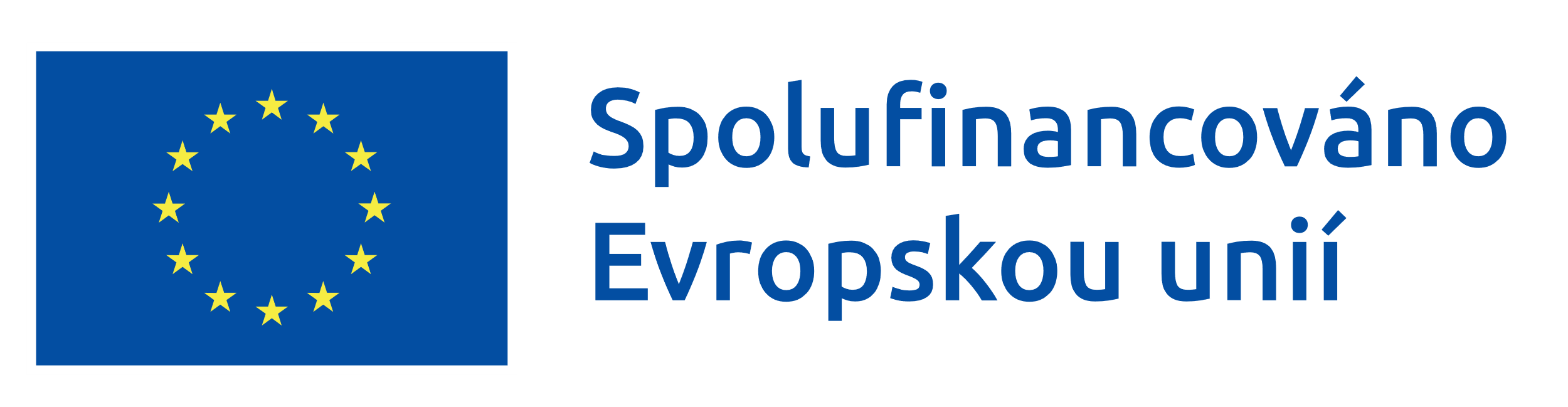 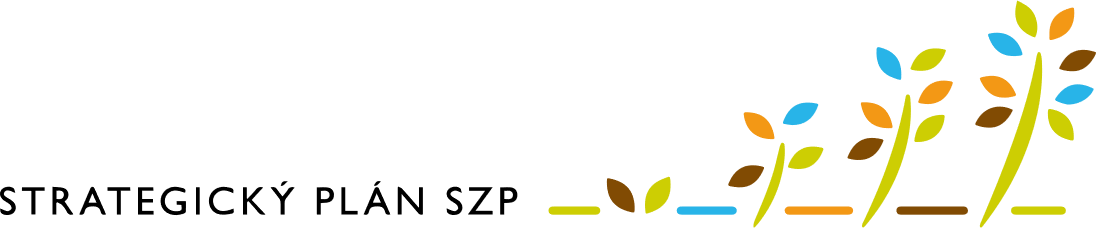 Registrační číslo projektu Název projektu Název/jméno člena operační skupiny Výkaz práce je podáván za období (xx.xx.22xx do xx.xx.22xx) Datum Počet odpracovaných hodin Popis vykonaných činností Popis vykonaných činností Příklady popisu činností: "stanovení harmonogramu projektu; meeting s členy OS za účelem…"; rešerše k danému tématu..."; "jednání s výzkumnou organizací za účelem..."; "vypracování rozpočtu"; "aktualizace SWOT analýzy"; atd. Příklady popisu činností: "stanovení harmonogramu projektu; meeting s členy OS za účelem…"; rešerše k danému tématu..."; "jednání s výzkumnou organizací za účelem..."; "vypracování rozpočtu"; "aktualizace SWOT analýzy"; atd. Celkový počet odpracovaných hodin za období Datum 	Podpis člena operační skupiny 	Podpis brokera 	Datum 	Podpis člena operační skupiny 	Podpis brokera 	Datum 	Podpis člena operační skupiny 	Podpis brokera 	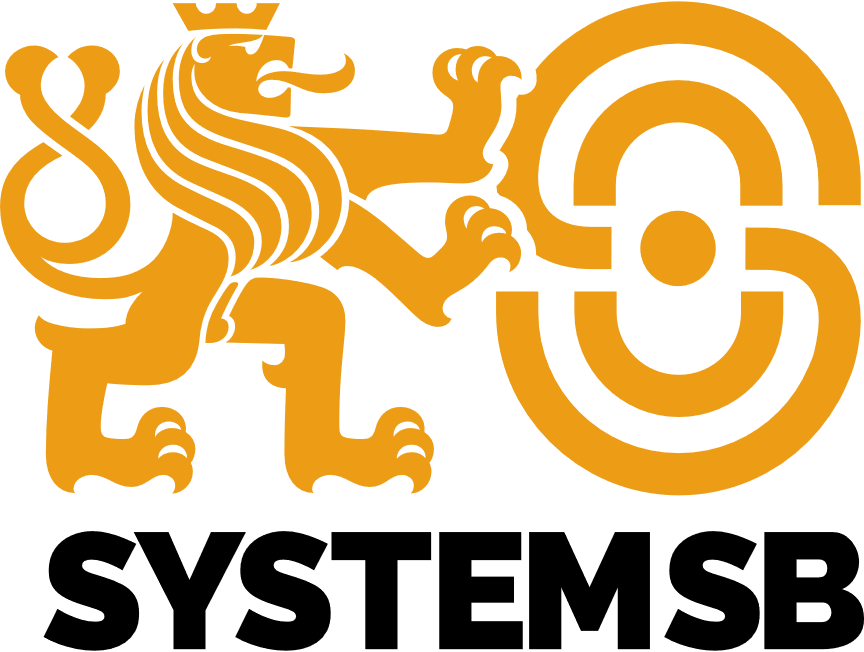 